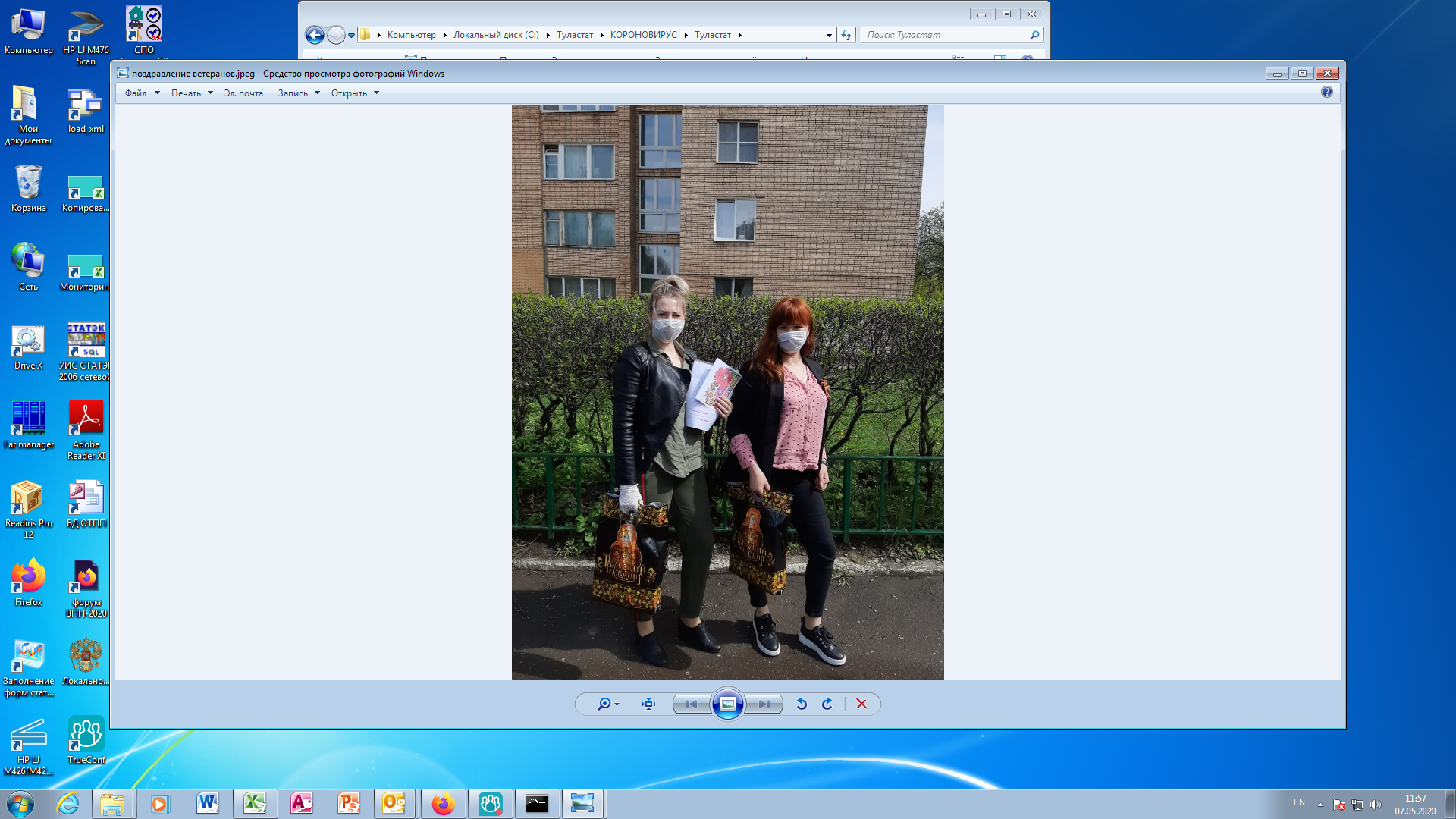 Накануне празднования Дня Победы молодые специалисты Туластата поздравили ветеранов Великой Отечественной войны и тружеников тыла с наступающим праздником, передали поздравительные открытки и подарочные наборы. 